Učenke in učenci, 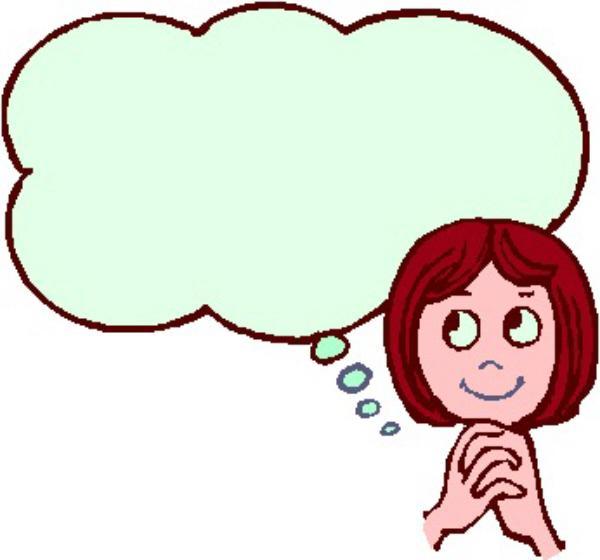 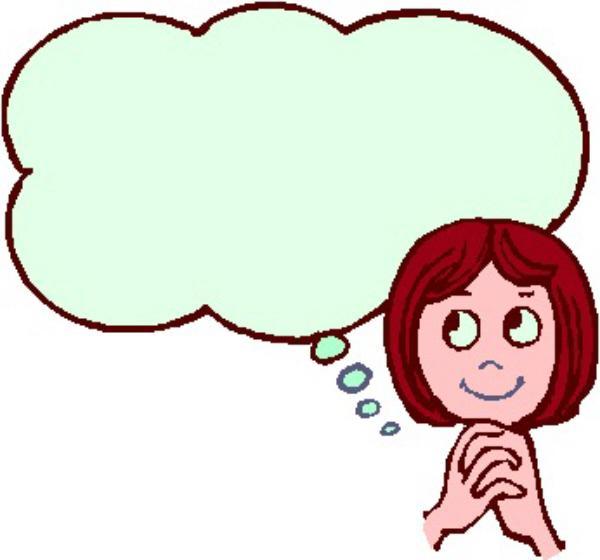 pred nami je drugi teden dela na daljavo. Čakajo nas novi izzivi, nova besedila, nova znanja. Razmisli, kdo so bili vitezi, kako so živeli/živijo, kdo je kraljična, kakšna je tvoja predstava o njej, o njenem življenju? Pomagaš si lahko tudi s podatki iz spleta. Pusti prostor za naslov, nato pa zapiši svoje ugotovitve. Prijavi se v iRokus in v berilu Novi svet iz besed 8 (pred prijavo se moraš registrirati: https://www.devetletka.net/resources/files/Navodilo_za_registracijo.pdf ).  S pomočjo kazala poišči besedilo: Španska ljudska: Zakleta kraljična. Preberi besedilo o nastanku pesmi (zapis zgoraj ob naslovu, zelena podlaga). Poslušaj besedilo s klikom na zvočnik. 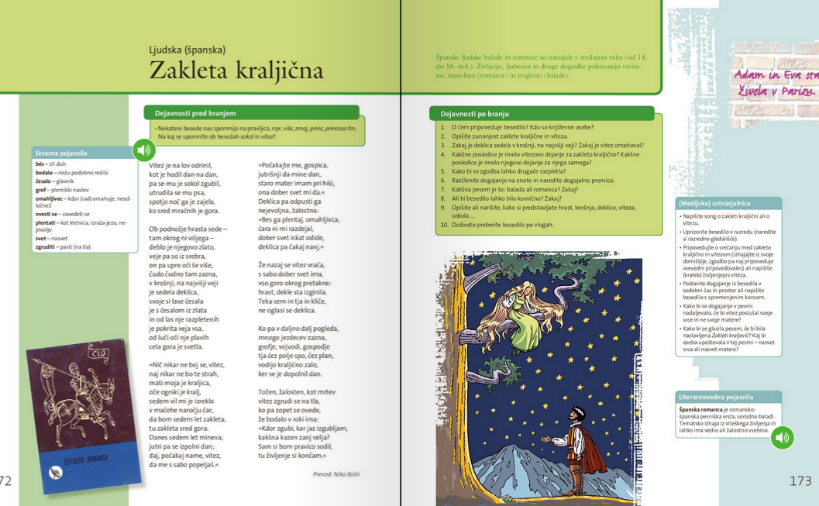 V zvezek zapiši naslov: Španska ljudska: Zakleta kraljičnaPreberi razlago besed v Stvarnih pojasnilih, nato pa pesem ponovno preberi. Razumevanje in analiza pesmi Pesem po kiticah na kratko povzemi tako, da narišeš dogajalno premico. Pesem analiziraj po naslednjih točkah: literarna zvrst in literarna vrsta (pomagaj si z zapisom v berilu: literarnovedna pojasnila), avtorstvo pesmi (ljudska ali umetna), tema pesmi (o čem govori besedilo), sporočilo pesmi (spoznanje, prepričanje, ustvarjalčev pogled na življenje, svet), glavne in stranske književne osebe (predstavi), pesniška sredstva (okrasni pridevki, pomanjševalnice, primera, metafora, stalno število), rima, izpiši verz, za katerega meniš, da te nagovarja, spodbuja, opisuje. Želim ti uspešno delo! V kolikor rabiš nasvet, pomoč, sem na voljo preko učilnice na spletu (google) ali preko e-naslova. 					                       	učiteljica Martina